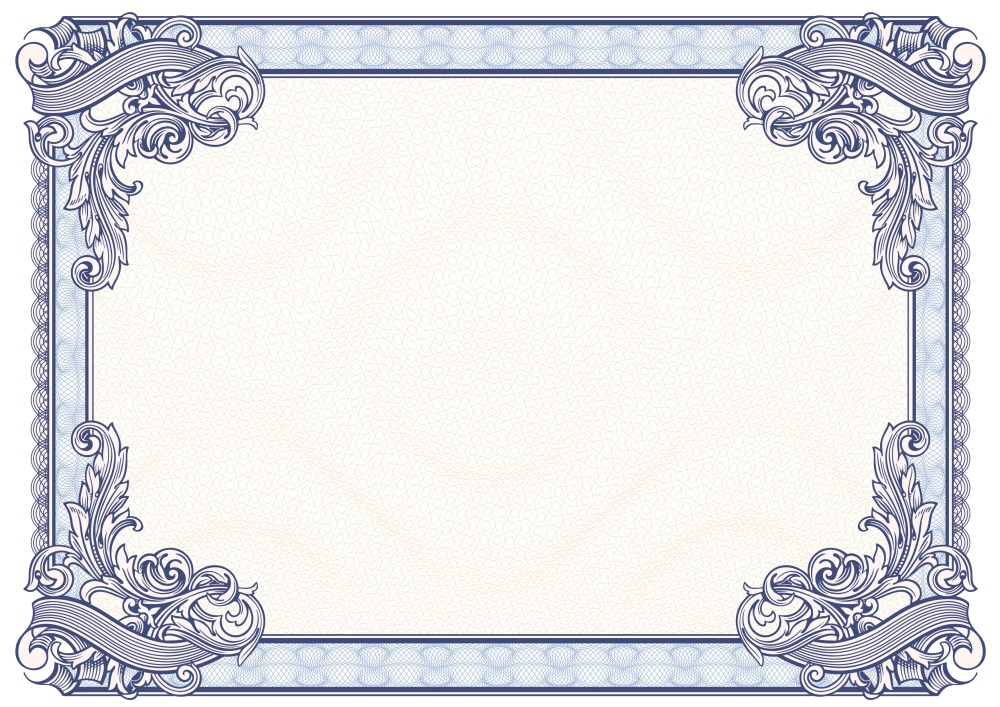 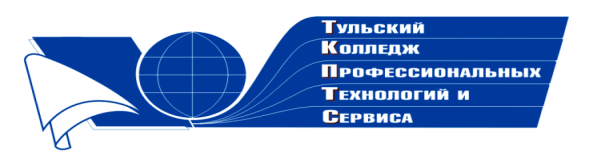 Государственное профессиональное образовательное учреждение  Тульской области «Тульский колледж профессиональных технологий и сервиса»ДипломНаграждаетсяХарченко Марина Казакбаевна , занявшая  1 место  в общероссийском заочном конкурсе «Коллекция педагогического мастерства и творчества» в номинации «Лучшая разработка урока производственного обучения»  с  методической разработкой урока для обучающихся по профессии « Оператор швейного оборудования»по теме «Карман. Виды и назначение карманов»    Директор ГПОУ ТО       «ТКПТС»                                     С.С. Курдюмов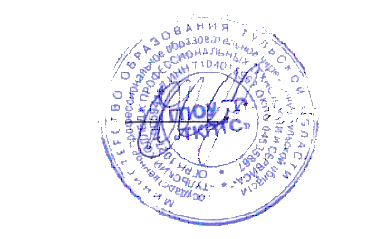 2018год 